Remote Learning Daily Schedule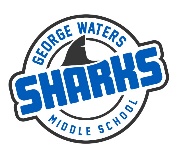 *Attendance will be taken during shaded portions of the dayClassroom716 TIMESSCHEDULE9:00-9:20Social Studies online class with Mr. Solinski9:20-9:40Science online class with Mr. Lobo9:50-10:10ELA online class with Mr. Schmidt10:10-10:40Independent ELA workMr. Schmidt will be available for extra help during this time.10:40-11:10Self-directed work time11:10-12:10LUNCH12:10-12:30Math online class with Ms. Nichol12:30-1:00Independent Math workMs. Nichol will be available for extra help during this time.1:00-1:30Self-directed work time1:30-1:50Online Phys. Ed. Class with Ms. Sproll1:50-2:10Self-directed work time 2:10-2:30ICT Class with Mr. Robson2:30-3:15Self-directed work time